Клапан предохранительный серии П02 полноподъемный для пара и перегретой воды (DN25×40 – DN100×150)Описание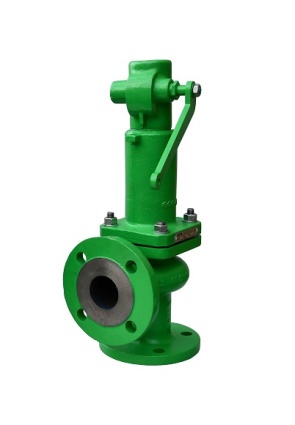 Предохранительный клапан АСТА серии П02 является полноподъёмным пружинным клапаном, преимущественно использующимся в системах пароснабжения, а также на перегретой воде в теплоснабжении. Выходной патрубок на два типоразмера больше входного, что позволяет получить наиболее оптимальную пропускную способность с учётом расширения пара при снижении давления, в том числе при выпуске в атмосферу перегретой воды.Основные свойстваПолноподъёмная конструкцияВозможность настройки давления начала открытия в диапазоне от 0,5 бар до 16 барКорпус из высокопрочного чугуна PN16 – 25 Технические данныеДиапазоны давлений пружинПропускная способность, кг/чP – давление начала открытия, бар; пропускная способность для рабочих сред: 
I – пар, кг/ч; II – воздух, нм3/ч; III–вода, л/ч.Весогабаритные характеристики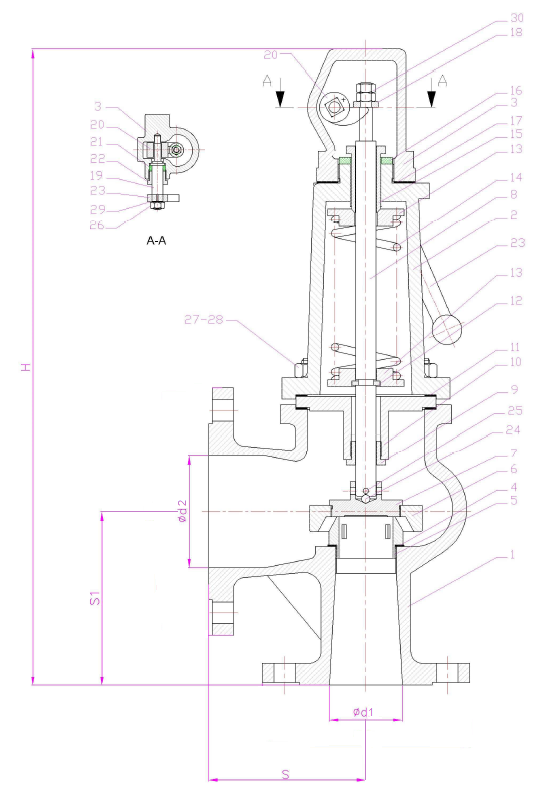 Спецификация материаловТипоразмерыDN25x40 – DN32x50 – PN16/25; DN40x65 – DN100x150 – PN16Условное давлениеPN16 – 25Рабочая средаПар, перегретая вода, сжатый воздухТемпература рабочей среды, °Сот -10 °С до 300 °СМаксимальное рабочее давление16 барПрисоединениеФланцевое по ГОСТ 33259-2015УстановкаКорпус вертикально, вход через патрубок снизу, сброс среды через боковой патрубок. В случае подъёма отводящего трубопровода, необходимо организовать дополнительный дренаж через специальное отверстие в корпусе клапана. См. инструкцию по монтажу и эксплуатацииDNДиапазоны давлений, бар25x400,5…3,0; 3,0…6,5; 6,5…10,0; 10,0…16,0; 32x500,5…2,0; 2,0…4,5; 4,5…10,0; 10,0…16,0;40x650,5…3,5; 3,5…6,0; 6,0…12,5; 12,5…16,050x800,5…2,0; 2,0…5,0; 5,0…8,0; 8,0…10,0; 10,0…16,065x1000,5…2,0; 2,0…5,0; 5,0…8,0; 8,0…16,0DNДиапазоны давлений, бар80x1250,5…2,5; 2,5…5,5; 5,5…12,5; 12,5…16,0100x1500,5…3,0; 3,0…6,5; 6,5…13,0; 13,0…16,0DN25x4025x4025x4032x5032x5032x5040x6540x6540x6550x8050x8050x80PIIIIIIIIIIIIIIIIIIIIIIII0,515720067342462941053040248317243629738269581236285952336943514892604724243859451134381251,531238011664488590182397999602986612491498466932385469134686027282106098611913448615411863539162,5453569150587088572354611601415385561813219460280352264816495817101725793133716644223620902605660343,558573017817916114527860149918724562023432931713254648811190471014127229784166020804877025963256762494,571189220202111213993159018212288517292847358280874577497321295121015263329919822496545273099390885249689911352332814061780364772303291359731360045599338671024129825197160220353940026233329645174100521010086881149146026936179722894212129423745689724600586210783391273162228570199125444467632614161731565098651311437410139717843011621852798470923578457777113559471641205611216452109329902572330751587421254108447365858467132068141891243335634295838165572048436242912417572977014265016213927583809433444324595685476707497541856111073152490DN65x10065x10065x10080x12580x12580x125100x150100x150100x150PIIIIIIIIIIIIIIIIII0,598211684212015591845668482330277399876114761771595682343281194538350042001412461,5195223427295530973716115785462854311729902240829138424138214622133697570969071997522,52833342994185449654441494786717813422332933266407010317451846376163746774595262446453,53661457911144158117260176865868210820264247440565088119136643780661890779617120232824924,544495596126362706088732005471054813225299628548426105133198768496802113941148114427315835656257123145911892811293231571133391683234598076406814015760210167129072501251519019236373701871879158168483114061452026739517041216413995049796510176178704126411613328361518887240454237381087401119318837013871177472989572072426450446659121028913228206349163292097432749124396312594892901411830152642228831877524201353731280523606852849416133761729923827221229274273781543171840877564984DN25x4032x5040x6550x8065x10080x125100x150d1, мм253240506580100d2, мм40506580100125150S, мм100,5110120142148153176S1, мм117125135149150175192H, мм418432459497556631681Вес, кг101316,821,23039,657№ НаименованиеМатериал 1КорпусВысокопрочный чугун2КрышкаВысокопрочный чугун3Верхняя крышкаВысокопрочный чугун4ПрокладкаГрафит 5СедлоНержавеющая сталь6УпорВысокопрочный чугун7ДискНержавеющая сталь8ШпиндельНержавеющая сталь9Подшипник шпинделяЛатунь10НаправляющаяВысокопрочный чугун11ПрокладкаГрафит12Кольцо с прорезьюУглеродистая сталь13Нижний упор пружиныВысокопрочный чугун14ПружинаПружинная сталь15Регулировочный винтЛатунь16Стопорная гайкаЛатунь17ПрокладкаГрафит18ПластинаУглеродистая сталь19ШпиндельУглеродистая сталь20ЛапаУглеродистая сталь21ШайбаГрафит22Направляющая шпинделяУглеродистая сталь23РычагУглеродистая сталь24ШарикНержавеющая сталь25Штифт– 26ГайкаУглеродистая сталь27Шпилька Углеродистая сталь28ГайкаУглеродистая сталь29ШайбаУглеродистая сталь30ГайкаУглеродистая сталь